Homilie – Kerstmis (dagmis)                                                                                    25.12.2014
Jesaja 52, 7-10 / Johannes 1, 1-18Ieder van u heeft zeker een eigen reden om vanmorgen op Kerstdag hier te zijn. Ik ga jullie daar niet over bevragen. Jullie zijn er en dat is goed. En ik hoop dat deze viering jullie straks rijker van hier doet gaan dan jullie nu gekomen zijn. We zingen liturgische gezangen, maar ook volkse kerstliederen uit het verleden. De kerk is versierd, de kerststal neemt een prominente plaats in. Zo creëren we een kerstsfeer waar we ons goed bij voelen. Maar toch moeten we oppassen dat we met teveel uiterlijkheden de kern van Kerstmis niet verduisteren. Want wat wij vieren is niet zomaar iets. In een veelheid van beelden spreken al de liederen en de lezingen van deze viering over de Menswording: God die mens wordt en als mens onder ons heeft geleefd. ‘Het Woord is vlees geworden en heeft onder ons gewoond’. Sommigen verwachten nu misschien dat ik dat ga uitleggen. Maar dan moet ik u waarschijnlijk teleurstellen, want de incarnatie van God – zijn Menswording – is niet met academische precisie aan te tonen. We gebruiken woorden uit de Bijbel; die onthullen maar verhullen tegelijk. Dat zegt ons dat we met een mysterie te maken hebben. Het gaat over een maagd, Maria, die moeder wordt. Ze wordt overschaduwd door de heilige Geest. Het gaat over God die ons in een mensenkind, Jezus, zijn gezicht laat zien. Wat voor plan heeft God met de menswording van zijn Zoon? Op het einde van de eerste lezing uit Jesaja hoorden we: ‘Alle grenzen der aarde hebben het heil van onze God aanschouwd.’ Het gaat dus om ‘heil’, dat wil zeggen: heelmaking van wat kapot is, van wat gebroken is. Het Kind van Bethlehem groeide uit tot die bewogen mens van goddelijke komaf, die wij kennen uit de evangeliën. Hij verkondigde een boodschap van heil, van vrede en liefde voor iedereen, zonder uitzondering. Zijn prediking en zijn optreden waren een oproep aan ons allen om meer en beter mens te worden. Het Woord is vlees geworden; Gods Zoon is mens geworden. Dat vieren, maar naar onszelf kijkend is de vraag dan: hoe zit het met ónze menswording? Wanneer we overtuigd zijn dat we betere mensen moeten worden, moeten we helaas constateren dat de resultaten na tweeduizend jaar christendom toch bedroevend zijn. ‘Het licht schijnt in de duisternis, maar de duisternis nam het niet aan’. Als we spreken van menswording, moeten we toch vaststellen dat er veel onmenselijks gebeurt op tal van plaatsen in onze wereld. Waarom zijn er nog steeds miljoenen mensen op de vlucht? Waarom laait het geweld steeds weer op? De menswording van Christus is een oproep aan ons allen om werk te maken van onze menswording. Elke mens – zo zeggen we het boek Genesis na – is geschapen naar Gods beeld en gelijkenis. Vanwege die goddelijke afdruk die elke mens met zich meedraagt, verdient dan ook elke mens achting en respect. De herders, die aanzien werden als het uitschot van de samenleving, waren de eersten die het Kind mochten aanschouwen, daartoe aangestuurd door goddelijke boodschappers. Het gaat uiteindelijk om een boodschap van liefde, goddelijke liefde. Een boodschap bedoeld voor alle mensen, zonder onderscheid. In onze samenleving wordt al genoeg onderscheid gemaakt tussen mensen. Als we de reclamewereld moeten geloven, dan is de ideale mens jeugdig en mooi en met een volmaakt lichaam. De ideale mens gaat lachend en vol verwachting te toekomst tegemoet. Maar dat beeld is erg overtrokken, het kan ónze menswording zelfs in de weg staan. Het gaat bij God om elke mens, met een bepaalde kleur haar, ogen, hebbelijkheden en onhebbelijkheden, een glanzende of verdorde huid, maar in alle fasen van het leven, in alle omstandigheden ben en blijf je beeld van God, ben je op je eigen plek een Godsopenbaring. Ik droom misschien – ’t was tenslotte laat deze nacht en ik ben misschien nog niet helemaal wakker – maar het is een droom die kan waar worden. Want, hoorden we van Johannes in het evangelie: ‘Van zijn volheid hebben wij allen ontvangen; genade op genade... de genade en de waarheid kwamen door Jezus Christus.’ En, zegt Johannes, en dat vind ik een mooi slot van het evangelie van vandaag en van mijn preek: ‘Niemand heeft ooit God gezien; de Eniggeboren Zoon die in de schoot van de Vader is, Hij heeft Hem doen kennen.’ Typische taal van Johannes, droom en mysterie, maar als we er ons door laten meenemen, komen we vanzelf bij God uit. Gods menswording, zijn menselijkheid, maar ook onze diepe innerlijke menselijkheid, zijn synoniem van liefde. En met die goddelijke én menselijke liefde wens ik jullie zalig Kerstmis!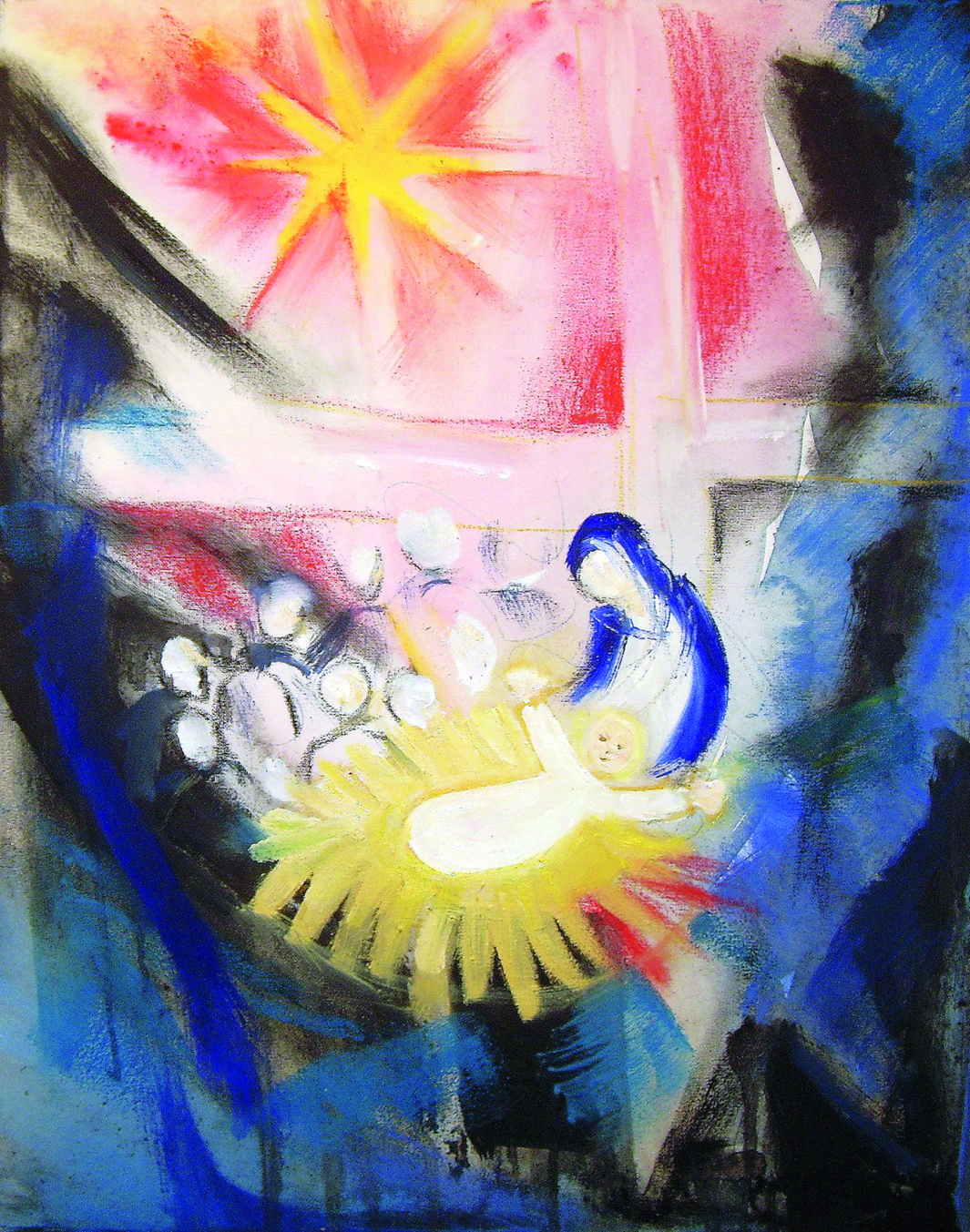 ‘Gods menswording’, Dietlinde Assmus (°1942, Düsseldorf)Jan Verheyen – Lier. Kerstmis (dagmis) – 25.12.2014(Inspiratie: o.a. Werkboek zondagsliturgie, Advent en Kersttijd jaar B, nov. 2014/jan 2015, Gooi & Sticht)